Application for funding – Small grants Use this form to apply for a small grant under $5,000. For further information about applying for funding under the Aboriginal Fishing Trust Fund (AFTF), please refer to the Aboriginal Fishing Trust Fund - Guidelines for Applicants document available for download at https://www.dpi.nsw.gov.au/fishing/aboriginal-fishing/AFTF.For further assistance, contact the Aboriginal Fishing Trust Fund management team by phoning (02) 4424 7421 or emailing Aboriginal.fishingtrust@dpi.nsw.gov.au.Applications must be completed in full before submitting, below is a checklist to assist.Checklist for Applicants Submitting the formEmail to aboriginal.fishingtrust@dpi.nsw.gov.au orMail to:Aboriginal Fishing Trust Fund NSW DPILMB 3020Nowra NSW 2541NOTE: Email is the preferred method of receiving application formsGeneral Statement Any person who knowingly and with intent to defraud the NSW Department of Primary Industries or another person, files an application for assistance containing any materially false information, or conceals for the purpose of misleading information concerning any fact material thereto, commits a fraudulent act, which is a crime under the Crimes Act 1900 and subjects the person to criminal penalties. Privacy statementThe information is being collected by NSW Department of Primary Industries for the purposes of assessing eligibility for a grant and for the purposes related to the administration of the scheme of assistance under which you have applied, including the assessment of the effectiveness of the scheme. The information in this application is provided voluntarily. However, we will not be able to assess your application if you choose not to provide the information.This information may be disclosed to staff administering the program, the Aboriginal Fishing Trust Expenditure Committee, the Aboriginal Fishing Advisory Council and to a credit assessment agency in order to assess and administer the application. This information may also be disclosed to staff and other persons engaged by the NSW Department of Primary Industries or to either State or Commonwealth government agencies. We will supply you with details of those that we have disclosed information to, if you apply to us in writing. Information regarding your application may also be discussed and exchanged with the nominated contact persons listed by you in your application. Not providing the information requested in this application or providing false or misleading or incomplete information may impact on the ability of NSW Department of Primary Industries and the NSW Rural Assistance Authority to accurately assess your application. The information will be held by the NSW Department of Primary Industries and all reasonable measures will be taken to ensure that the personal information collected is stored securely. You may access or correct your personal information by contacting the NSW Department of Primary Industries by telephone on (02) 4424 7421 or by writing to: Aboriginal Fishing Trust Fund, NSW Department of Primary Industries, LMB 3020, NOWRA, NSW, 2541. Lastly, documents held by the NSW Department of Primary Industries are subject to the Government Information (Public Access) Act 2009 (‘GIPA Act’). This means that the information contained in application forms and other relevant information an applicant provides may be released in response to a request lodged under the GIPA Act.Application feedbackYesNoNot ApplicableHave you answered all applicable questions? If your project is supported by an Aboriginal organisation or entity that has cultural authority to speak for Country, have you provided evidence of that support (E.g. a support letter)?Have you attached your Project Plan? If you are applying as an Aboriginal owned and run business, have you provided evidence that your business is Aboriginal owned, managed and operated? (E.g. A copy of the business’ constitution, a statutory declaration or evidence that it is recognised through an appropriate organisation such as Supply Nation or the NSW Indigenous Chamber of Commerce.If you are applying as an Aboriginal community organisation, have you provided evidence that your organisation is Aboriginal owned, managed and operated? (E.g A copy of the organisation’s constitution or a Statutory Declaration)Have you attached your Business Plan?Have you attached a map of the project area?Have you double checked your budget and attached quotes where possible? Have you included any other relevant supporting information? Have all applicants signed the application form?Project summary information Project summary information Project summary information Project summary information Project summary information Project summary information Project summary information Project summary information Project summary information Project summary information Project summary information Project summary information Project summary information Project summary information Project summary information Project titleProject titleProject summaryProvide a brief description of your project in 30 words or lessProject summaryProvide a brief description of your project in 30 words or lessProposed project start and finish datesProposed project start and finish datesStart dateStart dateFinish dateFinish dateApplicantApplicantApplicantApplicantApplicantApplicantApplicantApplicantApplicantApplicantApplicantApplicantApplicantApplicantApplicantAre you applying as:Are you applying as:Are you applying as: An Aboriginal person, An Aboriginal entity, which includes a family/clan or community                           organisation, or an Aboriginal owned and run business, or A person acting on behalf of an Aboriginal entity. An Aboriginal person, An Aboriginal entity, which includes a family/clan or community                           organisation, or an Aboriginal owned and run business, or A person acting on behalf of an Aboriginal entity. An Aboriginal person, An Aboriginal entity, which includes a family/clan or community                           organisation, or an Aboriginal owned and run business, or A person acting on behalf of an Aboriginal entity. An Aboriginal person, An Aboriginal entity, which includes a family/clan or community                           organisation, or an Aboriginal owned and run business, or A person acting on behalf of an Aboriginal entity. An Aboriginal person, An Aboriginal entity, which includes a family/clan or community                           organisation, or an Aboriginal owned and run business, or A person acting on behalf of an Aboriginal entity. An Aboriginal person, An Aboriginal entity, which includes a family/clan or community                           organisation, or an Aboriginal owned and run business, or A person acting on behalf of an Aboriginal entity. An Aboriginal person, An Aboriginal entity, which includes a family/clan or community                           organisation, or an Aboriginal owned and run business, or A person acting on behalf of an Aboriginal entity. An Aboriginal person, An Aboriginal entity, which includes a family/clan or community                           organisation, or an Aboriginal owned and run business, or A person acting on behalf of an Aboriginal entity. An Aboriginal person, An Aboriginal entity, which includes a family/clan or community                           organisation, or an Aboriginal owned and run business, or A person acting on behalf of an Aboriginal entity. An Aboriginal person, An Aboriginal entity, which includes a family/clan or community                           organisation, or an Aboriginal owned and run business, or A person acting on behalf of an Aboriginal entity. An Aboriginal person, An Aboriginal entity, which includes a family/clan or community                           organisation, or an Aboriginal owned and run business, or A person acting on behalf of an Aboriginal entity. An Aboriginal person, An Aboriginal entity, which includes a family/clan or community                           organisation, or an Aboriginal owned and run business, or A person acting on behalf of an Aboriginal entity.Name(s)Please provide the name(s) of all persons or the entity making this application.Name(s)Please provide the name(s) of all persons or the entity making this application.Name(s)Please provide the name(s) of all persons or the entity making this application.Date of BirthPlease provide the date of birth of each person making this applicationDate of BirthPlease provide the date of birth of each person making this applicationDate of BirthPlease provide the date of birth of each person making this applicationPostal addressPostal addressPostal addressEmail addressEmail addressEmail addressTelephoneTelephoneTelephoneMobile Mobile Mobile Mobile Mobile GST registered?If registered for GST provide the date of registration.GST registered?If registered for GST provide the date of registration.GST registered?If registered for GST provide the date of registration. Yes      No     Yes      No     Yes      No     Yes      No     Yes      No     Yes      No    Date Date Date Date Date Businesses Complete this section if you are applying as a businessBusinesses Complete this section if you are applying as a businessBusinesses Complete this section if you are applying as a businessBusiness name Business name Businesses Complete this section if you are applying as a businessBusinesses Complete this section if you are applying as a businessBusinesses Complete this section if you are applying as a businessFull name(s) of owners and their positions (Director, Trustee, Partner etc)Full name(s) of owners and their positions (Director, Trustee, Partner etc)Businesses Complete this section if you are applying as a businessBusinesses Complete this section if you are applying as a businessBusinesses Complete this section if you are applying as a businessABN/ACNABN/ACNOrganisations Complete this section if you are applying as an organisation or as an individual or entity sponsored by an organisation through an auspice arrangement.Organisations Complete this section if you are applying as an organisation or as an individual or entity sponsored by an organisation through an auspice arrangement.Organisations Complete this section if you are applying as an organisation or as an individual or entity sponsored by an organisation through an auspice arrangement.Are you applying as:  An unincorporated organisation  An incorporated organisation  An Individual or entity ‘sponsored’ by an incorporated organisation?Are you applying as:  An unincorporated organisation  An incorporated organisation  An Individual or entity ‘sponsored’ by an incorporated organisation?Are you applying as:  An unincorporated organisation  An incorporated organisation  An Individual or entity ‘sponsored’ by an incorporated organisation?Are you applying as:  An unincorporated organisation  An incorporated organisation  An Individual or entity ‘sponsored’ by an incorporated organisation?Are you applying as:  An unincorporated organisation  An incorporated organisation  An Individual or entity ‘sponsored’ by an incorporated organisation?Are you applying as:  An unincorporated organisation  An incorporated organisation  An Individual or entity ‘sponsored’ by an incorporated organisation?Are you applying as:  An unincorporated organisation  An incorporated organisation  An Individual or entity ‘sponsored’ by an incorporated organisation?Are you applying as:  An unincorporated organisation  An incorporated organisation  An Individual or entity ‘sponsored’ by an incorporated organisation?Are you applying as:  An unincorporated organisation  An incorporated organisation  An Individual or entity ‘sponsored’ by an incorporated organisation?Are you applying as:  An unincorporated organisation  An incorporated organisation  An Individual or entity ‘sponsored’ by an incorporated organisation?Are you applying as:  An unincorporated organisation  An incorporated organisation  An Individual or entity ‘sponsored’ by an incorporated organisation?Are you applying as:  An unincorporated organisation  An incorporated organisation  An Individual or entity ‘sponsored’ by an incorporated organisation?Organisations Complete this section if you are applying as an organisation or as an individual or entity sponsored by an organisation through an auspice arrangement.Organisations Complete this section if you are applying as an organisation or as an individual or entity sponsored by an organisation through an auspice arrangement.Organisations Complete this section if you are applying as an organisation or as an individual or entity sponsored by an organisation through an auspice arrangement.Organisation name Organisation name Organisation name Organisation name Organisation name Organisations Complete this section if you are applying as an organisation or as an individual or entity sponsored by an organisation through an auspice arrangement.Organisations Complete this section if you are applying as an organisation or as an individual or entity sponsored by an organisation through an auspice arrangement.Organisations Complete this section if you are applying as an organisation or as an individual or entity sponsored by an organisation through an auspice arrangement.ABN/ACN ABN/ACN ABN/ACN ABN/ACN ABN/ACN Project managerProject managerProject managerProject managerProject managerProject managerProject managerProject managerProject managerProject managerProject managerProject managerProject managerProject managerProject managerName Provide the name of the person managing the project who will be the main contact for the project.Name Provide the name of the person managing the project who will be the main contact for the project.Name Provide the name of the person managing the project who will be the main contact for the project.Postal addressPostal addressPostal addressEmail addressEmail addressEmail addressTelephoneTelephoneTelephoneMobileMobileMobileMobilePosition title Position title Position title Project team – expertise and experienceProject team – expertise and experienceProject team – expertise and experienceProject team – expertise and experienceProject team – expertise and experienceProject team – expertise and experienceProject team – expertise and experienceProject team – expertise and experienceProject team – expertise and experienceProject team – expertise and experienceProject team – expertise and experienceProject team – expertise and experienceProject team – expertise and experienceProject team – expertise and experienceProject team – expertise and experienceTeam membersWho will be on the project team and what is their role in this project and their area of expertise?Team membersWho will be on the project team and what is their role in this project and their area of expertise?Team membersWho will be on the project team and what is their role in this project and their area of expertise?Team membersWho will be on the project team and what is their role in this project and their area of expertise?Team membersWho will be on the project team and what is their role in this project and their area of expertise?Team membersWho will be on the project team and what is their role in this project and their area of expertise?Team membersWho will be on the project team and what is their role in this project and their area of expertise?Team membersWho will be on the project team and what is their role in this project and their area of expertise?Team membersWho will be on the project team and what is their role in this project and their area of expertise?Team membersWho will be on the project team and what is their role in this project and their area of expertise?Team membersWho will be on the project team and what is their role in this project and their area of expertise?Team membersWho will be on the project team and what is their role in this project and their area of expertise?Team membersWho will be on the project team and what is their role in this project and their area of expertise?Team membersWho will be on the project team and what is their role in this project and their area of expertise?Team membersWho will be on the project team and what is their role in this project and their area of expertise?Name Name Name Role in project / expertiseRole in project / expertiseRole in project / expertisePhonePhonePhonePhonePhonePhonePhoneEmailEmailProject management and grant funding experienceProvide details of other similar grant funded projects you, your organisation and/or team has managed (include any current projects)Project management and grant funding experienceProvide details of other similar grant funded projects you, your organisation and/or team has managed (include any current projects)Project management and grant funding experienceProvide details of other similar grant funded projects you, your organisation and/or team has managed (include any current projects)Project management and grant funding experienceProvide details of other similar grant funded projects you, your organisation and/or team has managed (include any current projects)Project management and grant funding experienceProvide details of other similar grant funded projects you, your organisation and/or team has managed (include any current projects)Project management and grant funding experienceProvide details of other similar grant funded projects you, your organisation and/or team has managed (include any current projects)Project management and grant funding experienceProvide details of other similar grant funded projects you, your organisation and/or team has managed (include any current projects)Project management and grant funding experienceProvide details of other similar grant funded projects you, your organisation and/or team has managed (include any current projects)Project management and grant funding experienceProvide details of other similar grant funded projects you, your organisation and/or team has managed (include any current projects)Project management and grant funding experienceProvide details of other similar grant funded projects you, your organisation and/or team has managed (include any current projects)Project management and grant funding experienceProvide details of other similar grant funded projects you, your organisation and/or team has managed (include any current projects)Project management and grant funding experienceProvide details of other similar grant funded projects you, your organisation and/or team has managed (include any current projects)Project management and grant funding experienceProvide details of other similar grant funded projects you, your organisation and/or team has managed (include any current projects)Project management and grant funding experienceProvide details of other similar grant funded projects you, your organisation and/or team has managed (include any current projects)Project management and grant funding experienceProvide details of other similar grant funded projects you, your organisation and/or team has managed (include any current projects)Name of projectFunding sourceCompleted?Completed?Completed? Yes   No Yes   NoCommentName of projectFunding sourceCompleted?Completed?Completed? Yes   No Yes   NoCommentProject information - refer to ‘Aboriginal Fishing Trust Fund – Guidelines for Applicants’ document for detailed explanations on each of the sections below.Project information - refer to ‘Aboriginal Fishing Trust Fund – Guidelines for Applicants’ document for detailed explanations on each of the sections below.Project information - refer to ‘Aboriginal Fishing Trust Fund – Guidelines for Applicants’ document for detailed explanations on each of the sections below.Project information - refer to ‘Aboriginal Fishing Trust Fund – Guidelines for Applicants’ document for detailed explanations on each of the sections below.Project information - refer to ‘Aboriginal Fishing Trust Fund – Guidelines for Applicants’ document for detailed explanations on each of the sections below.Project information - refer to ‘Aboriginal Fishing Trust Fund – Guidelines for Applicants’ document for detailed explanations on each of the sections below.Project information - refer to ‘Aboriginal Fishing Trust Fund – Guidelines for Applicants’ document for detailed explanations on each of the sections below.Project information - refer to ‘Aboriginal Fishing Trust Fund – Guidelines for Applicants’ document for detailed explanations on each of the sections below.Project information - refer to ‘Aboriginal Fishing Trust Fund – Guidelines for Applicants’ document for detailed explanations on each of the sections below.Project information - refer to ‘Aboriginal Fishing Trust Fund – Guidelines for Applicants’ document for detailed explanations on each of the sections below.Project information - refer to ‘Aboriginal Fishing Trust Fund – Guidelines for Applicants’ document for detailed explanations on each of the sections below.Project information - refer to ‘Aboriginal Fishing Trust Fund – Guidelines for Applicants’ document for detailed explanations on each of the sections below.Project information - refer to ‘Aboriginal Fishing Trust Fund – Guidelines for Applicants’ document for detailed explanations on each of the sections below.Project information - refer to ‘Aboriginal Fishing Trust Fund – Guidelines for Applicants’ document for detailed explanations on each of the sections below.Project information - refer to ‘Aboriginal Fishing Trust Fund – Guidelines for Applicants’ document for detailed explanations on each of the sections below.Briefly describe the purpose of the project. Include details of the key outcomes and deliverables that will be achieved from undertaking the project.Briefly describe the purpose of the project. Include details of the key outcomes and deliverables that will be achieved from undertaking the project.Briefly describe the purpose of the project. Include details of the key outcomes and deliverables that will be achieved from undertaking the project.Briefly describe the purpose of the project. Include details of the key outcomes and deliverables that will be achieved from undertaking the project.Briefly describe the purpose of the project. Include details of the key outcomes and deliverables that will be achieved from undertaking the project.Briefly describe the purpose of the project. Include details of the key outcomes and deliverables that will be achieved from undertaking the project.Briefly describe the purpose of the project. Include details of the key outcomes and deliverables that will be achieved from undertaking the project.Briefly describe the purpose of the project. Include details of the key outcomes and deliverables that will be achieved from undertaking the project.Briefly describe the purpose of the project. Include details of the key outcomes and deliverables that will be achieved from undertaking the project.Briefly describe the purpose of the project. Include details of the key outcomes and deliverables that will be achieved from undertaking the project.Briefly describe the purpose of the project. Include details of the key outcomes and deliverables that will be achieved from undertaking the project.Briefly describe the purpose of the project. Include details of the key outcomes and deliverables that will be achieved from undertaking the project.Briefly describe the purpose of the project. Include details of the key outcomes and deliverables that will be achieved from undertaking the project.Briefly describe the purpose of the project. Include details of the key outcomes and deliverables that will be achieved from undertaking the project.Briefly describe the purpose of the project. Include details of the key outcomes and deliverables that will be achieved from undertaking the project.Aboriginal Fishing Trust Fund program objectivesExplain how the project will meet the objectives of the funding program.Aboriginal Fishing Trust Fund program objectivesExplain how the project will meet the objectives of the funding program.Aboriginal Fishing Trust Fund program objectivesExplain how the project will meet the objectives of the funding program.Aboriginal Fishing Trust Fund program objectivesExplain how the project will meet the objectives of the funding program.Aboriginal Fishing Trust Fund program objectivesExplain how the project will meet the objectives of the funding program.Aboriginal Fishing Trust Fund program objectivesExplain how the project will meet the objectives of the funding program.Aboriginal Fishing Trust Fund program objectivesExplain how the project will meet the objectives of the funding program.Aboriginal Fishing Trust Fund program objectivesExplain how the project will meet the objectives of the funding program.Aboriginal Fishing Trust Fund program objectivesExplain how the project will meet the objectives of the funding program.Aboriginal Fishing Trust Fund program objectivesExplain how the project will meet the objectives of the funding program.Aboriginal Fishing Trust Fund program objectivesExplain how the project will meet the objectives of the funding program.Aboriginal Fishing Trust Fund program objectivesExplain how the project will meet the objectives of the funding program.Aboriginal Fishing Trust Fund program objectivesExplain how the project will meet the objectives of the funding program.Aboriginal Fishing Trust Fund program objectivesExplain how the project will meet the objectives of the funding program.Aboriginal Fishing Trust Fund program objectivesExplain how the project will meet the objectives of the funding program.BenefitsDescribe how the project will deliver social, cultural and/ or environmental benefits to the Aboriginal community and/or broader community. BenefitsDescribe how the project will deliver social, cultural and/ or environmental benefits to the Aboriginal community and/or broader community. BenefitsDescribe how the project will deliver social, cultural and/ or environmental benefits to the Aboriginal community and/or broader community. BenefitsDescribe how the project will deliver social, cultural and/ or environmental benefits to the Aboriginal community and/or broader community. BenefitsDescribe how the project will deliver social, cultural and/ or environmental benefits to the Aboriginal community and/or broader community. BenefitsDescribe how the project will deliver social, cultural and/ or environmental benefits to the Aboriginal community and/or broader community. BenefitsDescribe how the project will deliver social, cultural and/ or environmental benefits to the Aboriginal community and/or broader community. BenefitsDescribe how the project will deliver social, cultural and/ or environmental benefits to the Aboriginal community and/or broader community. BenefitsDescribe how the project will deliver social, cultural and/ or environmental benefits to the Aboriginal community and/or broader community. BenefitsDescribe how the project will deliver social, cultural and/ or environmental benefits to the Aboriginal community and/or broader community. BenefitsDescribe how the project will deliver social, cultural and/ or environmental benefits to the Aboriginal community and/or broader community. BenefitsDescribe how the project will deliver social, cultural and/ or environmental benefits to the Aboriginal community and/or broader community. BenefitsDescribe how the project will deliver social, cultural and/ or environmental benefits to the Aboriginal community and/or broader community. BenefitsDescribe how the project will deliver social, cultural and/ or environmental benefits to the Aboriginal community and/or broader community. BenefitsDescribe how the project will deliver social, cultural and/ or environmental benefits to the Aboriginal community and/or broader community. Cost effectiveness, value for money and sound budgetingExplain the outputs of your project, how it provides value for money and the financial management arrangements that will be implemented. Refer to any quotes, profit and loss statement, business plan, or cash flow statement you are attaching to this application.Cost effectiveness, value for money and sound budgetingExplain the outputs of your project, how it provides value for money and the financial management arrangements that will be implemented. Refer to any quotes, profit and loss statement, business plan, or cash flow statement you are attaching to this application.Cost effectiveness, value for money and sound budgetingExplain the outputs of your project, how it provides value for money and the financial management arrangements that will be implemented. Refer to any quotes, profit and loss statement, business plan, or cash flow statement you are attaching to this application.Cost effectiveness, value for money and sound budgetingExplain the outputs of your project, how it provides value for money and the financial management arrangements that will be implemented. Refer to any quotes, profit and loss statement, business plan, or cash flow statement you are attaching to this application.Cost effectiveness, value for money and sound budgetingExplain the outputs of your project, how it provides value for money and the financial management arrangements that will be implemented. Refer to any quotes, profit and loss statement, business plan, or cash flow statement you are attaching to this application.Cost effectiveness, value for money and sound budgetingExplain the outputs of your project, how it provides value for money and the financial management arrangements that will be implemented. Refer to any quotes, profit and loss statement, business plan, or cash flow statement you are attaching to this application.Cost effectiveness, value for money and sound budgetingExplain the outputs of your project, how it provides value for money and the financial management arrangements that will be implemented. Refer to any quotes, profit and loss statement, business plan, or cash flow statement you are attaching to this application.Cost effectiveness, value for money and sound budgetingExplain the outputs of your project, how it provides value for money and the financial management arrangements that will be implemented. Refer to any quotes, profit and loss statement, business plan, or cash flow statement you are attaching to this application.Cost effectiveness, value for money and sound budgetingExplain the outputs of your project, how it provides value for money and the financial management arrangements that will be implemented. Refer to any quotes, profit and loss statement, business plan, or cash flow statement you are attaching to this application.Cost effectiveness, value for money and sound budgetingExplain the outputs of your project, how it provides value for money and the financial management arrangements that will be implemented. Refer to any quotes, profit and loss statement, business plan, or cash flow statement you are attaching to this application.Cost effectiveness, value for money and sound budgetingExplain the outputs of your project, how it provides value for money and the financial management arrangements that will be implemented. Refer to any quotes, profit and loss statement, business plan, or cash flow statement you are attaching to this application.Cost effectiveness, value for money and sound budgetingExplain the outputs of your project, how it provides value for money and the financial management arrangements that will be implemented. Refer to any quotes, profit and loss statement, business plan, or cash flow statement you are attaching to this application.Cost effectiveness, value for money and sound budgetingExplain the outputs of your project, how it provides value for money and the financial management arrangements that will be implemented. Refer to any quotes, profit and loss statement, business plan, or cash flow statement you are attaching to this application.Cost effectiveness, value for money and sound budgetingExplain the outputs of your project, how it provides value for money and the financial management arrangements that will be implemented. Refer to any quotes, profit and loss statement, business plan, or cash flow statement you are attaching to this application.Cost effectiveness, value for money and sound budgetingExplain the outputs of your project, how it provides value for money and the financial management arrangements that will be implemented. Refer to any quotes, profit and loss statement, business plan, or cash flow statement you are attaching to this application.The capacity and commitment to undertake and complete the projectExplain how you have the capacity and commitment to complete the project, including any expertise in your project team, or any previous experience with similar projects.The capacity and commitment to undertake and complete the projectExplain how you have the capacity and commitment to complete the project, including any expertise in your project team, or any previous experience with similar projects.The capacity and commitment to undertake and complete the projectExplain how you have the capacity and commitment to complete the project, including any expertise in your project team, or any previous experience with similar projects.The capacity and commitment to undertake and complete the projectExplain how you have the capacity and commitment to complete the project, including any expertise in your project team, or any previous experience with similar projects.The capacity and commitment to undertake and complete the projectExplain how you have the capacity and commitment to complete the project, including any expertise in your project team, or any previous experience with similar projects.The capacity and commitment to undertake and complete the projectExplain how you have the capacity and commitment to complete the project, including any expertise in your project team, or any previous experience with similar projects.The capacity and commitment to undertake and complete the projectExplain how you have the capacity and commitment to complete the project, including any expertise in your project team, or any previous experience with similar projects.The capacity and commitment to undertake and complete the projectExplain how you have the capacity and commitment to complete the project, including any expertise in your project team, or any previous experience with similar projects.The capacity and commitment to undertake and complete the projectExplain how you have the capacity and commitment to complete the project, including any expertise in your project team, or any previous experience with similar projects.The capacity and commitment to undertake and complete the projectExplain how you have the capacity and commitment to complete the project, including any expertise in your project team, or any previous experience with similar projects.The capacity and commitment to undertake and complete the projectExplain how you have the capacity and commitment to complete the project, including any expertise in your project team, or any previous experience with similar projects.The capacity and commitment to undertake and complete the projectExplain how you have the capacity and commitment to complete the project, including any expertise in your project team, or any previous experience with similar projects.The capacity and commitment to undertake and complete the projectExplain how you have the capacity and commitment to complete the project, including any expertise in your project team, or any previous experience with similar projects.The capacity and commitment to undertake and complete the projectExplain how you have the capacity and commitment to complete the project, including any expertise in your project team, or any previous experience with similar projects.The capacity and commitment to undertake and complete the projectExplain how you have the capacity and commitment to complete the project, including any expertise in your project team, or any previous experience with similar projects.Project support and referencesProject support and referencesProject support and referencesProject support and referencesProject support and referencesProject support and referencesProject support and referencesProject support and referencesProject support and referencesProject support and referencesProject support and referencesProject support and referencesProject support and referencesProject support and referencesProject support and referencesDo you have support from Aboriginal organisations or entities that have cultural authority to speak for Country? Please attach letters or emails to demonstrate the support you have. A support letter Template is available on the DPI website. Do you have support from Aboriginal organisations or entities that have cultural authority to speak for Country? Please attach letters or emails to demonstrate the support you have. A support letter Template is available on the DPI website. Do you have support from Aboriginal organisations or entities that have cultural authority to speak for Country? Please attach letters or emails to demonstrate the support you have. A support letter Template is available on the DPI website. Do you have support from Aboriginal organisations or entities that have cultural authority to speak for Country? Please attach letters or emails to demonstrate the support you have. A support letter Template is available on the DPI website. Do you have support from Aboriginal organisations or entities that have cultural authority to speak for Country? Please attach letters or emails to demonstrate the support you have. A support letter Template is available on the DPI website. Do you have support from Aboriginal organisations or entities that have cultural authority to speak for Country? Please attach letters or emails to demonstrate the support you have. A support letter Template is available on the DPI website. Do you have support from Aboriginal organisations or entities that have cultural authority to speak for Country? Please attach letters or emails to demonstrate the support you have. A support letter Template is available on the DPI website. Do you have support from Aboriginal organisations or entities that have cultural authority to speak for Country? Please attach letters or emails to demonstrate the support you have. A support letter Template is available on the DPI website. Do you have support from Aboriginal organisations or entities that have cultural authority to speak for Country? Please attach letters or emails to demonstrate the support you have. A support letter Template is available on the DPI website. Do you have support from Aboriginal organisations or entities that have cultural authority to speak for Country? Please attach letters or emails to demonstrate the support you have. A support letter Template is available on the DPI website. Do you have support from Aboriginal organisations or entities that have cultural authority to speak for Country? Please attach letters or emails to demonstrate the support you have. A support letter Template is available on the DPI website. Do you have support from Aboriginal organisations or entities that have cultural authority to speak for Country? Please attach letters or emails to demonstrate the support you have. A support letter Template is available on the DPI website. Do you have support from Aboriginal organisations or entities that have cultural authority to speak for Country? Please attach letters or emails to demonstrate the support you have. A support letter Template is available on the DPI website. Do you have support from Aboriginal organisations or entities that have cultural authority to speak for Country? Please attach letters or emails to demonstrate the support you have. A support letter Template is available on the DPI website. Do you have support from Aboriginal organisations or entities that have cultural authority to speak for Country? Please attach letters or emails to demonstrate the support you have. A support letter Template is available on the DPI website. Partnerships Partnerships Partnerships Partnerships Partnerships Partnerships Partnerships Partnerships Partnerships Partnerships Partnerships Partnerships Partnerships Partnerships Partnerships Is this project partnered/collaborated with any other individuals or organisations to apply for this funding and/or to undertake the project (E.g. Universities, Local Government Councils)?If yes, provide details.Is this project partnered/collaborated with any other individuals or organisations to apply for this funding and/or to undertake the project (E.g. Universities, Local Government Councils)?If yes, provide details.Is this project partnered/collaborated with any other individuals or organisations to apply for this funding and/or to undertake the project (E.g. Universities, Local Government Councils)?If yes, provide details.Is this project partnered/collaborated with any other individuals or organisations to apply for this funding and/or to undertake the project (E.g. Universities, Local Government Councils)?If yes, provide details.Is this project partnered/collaborated with any other individuals or organisations to apply for this funding and/or to undertake the project (E.g. Universities, Local Government Councils)?If yes, provide details.Is this project partnered/collaborated with any other individuals or organisations to apply for this funding and/or to undertake the project (E.g. Universities, Local Government Councils)?If yes, provide details.Is this project partnered/collaborated with any other individuals or organisations to apply for this funding and/or to undertake the project (E.g. Universities, Local Government Councils)?If yes, provide details.Is this project partnered/collaborated with any other individuals or organisations to apply for this funding and/or to undertake the project (E.g. Universities, Local Government Councils)?If yes, provide details.Is this project partnered/collaborated with any other individuals or organisations to apply for this funding and/or to undertake the project (E.g. Universities, Local Government Councils)?If yes, provide details.Is this project partnered/collaborated with any other individuals or organisations to apply for this funding and/or to undertake the project (E.g. Universities, Local Government Councils)?If yes, provide details.Is this project partnered/collaborated with any other individuals or organisations to apply for this funding and/or to undertake the project (E.g. Universities, Local Government Councils)?If yes, provide details.Is this project partnered/collaborated with any other individuals or organisations to apply for this funding and/or to undertake the project (E.g. Universities, Local Government Councils)?If yes, provide details.Is this project partnered/collaborated with any other individuals or organisations to apply for this funding and/or to undertake the project (E.g. Universities, Local Government Councils)?If yes, provide details.Is this project partnered/collaborated with any other individuals or organisations to apply for this funding and/or to undertake the project (E.g. Universities, Local Government Councils)?If yes, provide details.Is this project partnered/collaborated with any other individuals or organisations to apply for this funding and/or to undertake the project (E.g. Universities, Local Government Councils)?If yes, provide details.Partner 1Name of organisation or personContact personTelephoneEmailRole in partnershipPartner 2Name of organisation or personContact personTelephoneEmailRole in partnershipProject plan and evaluationHow do you propose to carry out the project? Provide details of the activities to be undertaken, timeframes, roles/responsibilities, and how you will measure your project’s performance. A Project Plan template is available at http://www.dpi.nsw.gov.au/fishing/aboriginal-fishing/AFTF/apply-for-fundsProject location / approvalsWhere will the project take place?Who owns and/or can give permission to undertake works on the site?Do you have relevant approval/permission/permit to undertake works on the site? Attach evidence of approvals, where possible. Are you aware of any other impediments, legal or otherwise, that may hinder, delay or otherwise adversely affect the timely and successful implementation of the proposed project? Please provide details.Budget Budget Budget Budget Budget Budget How much funding is being requested from the AFTF?$How much funding is being requested from the AFTF?$How much funding is being requested from the AFTF?$How much funding is being requested from the AFTF?$How much funding is being requested from the AFTF?$How much funding is being requested from the AFTF?$What is the Total Budget for the project? $If the Total Budget for the project is more than the amount requested then provide details of the other sources of funding below.What is the Total Budget for the project? $If the Total Budget for the project is more than the amount requested then provide details of the other sources of funding below.What is the Total Budget for the project? $If the Total Budget for the project is more than the amount requested then provide details of the other sources of funding below.What is the Total Budget for the project? $If the Total Budget for the project is more than the amount requested then provide details of the other sources of funding below.What is the Total Budget for the project? $If the Total Budget for the project is more than the amount requested then provide details of the other sources of funding below.What is the Total Budget for the project? $If the Total Budget for the project is more than the amount requested then provide details of the other sources of funding below.Other sources of funding Other sources of funding Other sources of funding Other sources of funding Other sources of funding Other sources of funding Agency/organisationAgency/organisationAmountAmountConfirmed/Approved?(Yes, No or Not Applicable)NSW GovernmentCommonwealth GovernmentLocal CouncilFundraisingOther (please specify)Budget details Budget details Budget details Budget details Budget details Budget details Detail the costs of all items associated with carrying out the project, including those that do not require Aboriginal Fishing Trust funding. Identify all sources of funding, including ‘in-kind’ contributions. Note: GST registered organisations should quote GST exclusive costings on all itemsDetail the costs of all items associated with carrying out the project, including those that do not require Aboriginal Fishing Trust funding. Identify all sources of funding, including ‘in-kind’ contributions. Note: GST registered organisations should quote GST exclusive costings on all itemsDetail the costs of all items associated with carrying out the project, including those that do not require Aboriginal Fishing Trust funding. Identify all sources of funding, including ‘in-kind’ contributions. Note: GST registered organisations should quote GST exclusive costings on all itemsDetail the costs of all items associated with carrying out the project, including those that do not require Aboriginal Fishing Trust funding. Identify all sources of funding, including ‘in-kind’ contributions. Note: GST registered organisations should quote GST exclusive costings on all itemsDetail the costs of all items associated with carrying out the project, including those that do not require Aboriginal Fishing Trust funding. Identify all sources of funding, including ‘in-kind’ contributions. Note: GST registered organisations should quote GST exclusive costings on all itemsDetail the costs of all items associated with carrying out the project, including those that do not require Aboriginal Fishing Trust funding. Identify all sources of funding, including ‘in-kind’ contributions. Note: GST registered organisations should quote GST exclusive costings on all itemsProject itemProject itemSource of funds (identify funding source including Aboriginal Fishing Trust and other contributions)Source of funds (identify funding source including Aboriginal Fishing Trust and other contributions)Cost (include all sources of funds and in-kind)Cost (include all sources of funds and in-kind)Total all funding sources Total all funding sources Total all funding sources Total all funding sources $$Amount requested from Aboriginal Fishing Trust FundAmount requested from Aboriginal Fishing Trust FundAmount requested from Aboriginal Fishing Trust FundAmount requested from Aboriginal Fishing Trust Fund$$Other supporting information If available, list and include any evidence to support the rationale behind the project. For example, any research or surveys undertaken in the community to support the proposal. Declaration I/We have read and understood the Aboriginal Fishing Trust Fund - Guidelines for Applicants and have sought appropriate advice. I/We have read the Privacy statement below about how information provided in my/our application may be used. I/We understand that completed applications will be assessed against set criteria and grant offers will be based on the availability of funds. I/We hereby give approval to the NSW Department of Primary Industries to obtain and provide information relevant to this application from my/our accountant or any other person nominated by me/us. I/We solemnly declare that this is a true and correct statement of all my/our affairs and I/We make this solemn declaration subject to punishment by law provided for any wilful false statement.Note: Click the image icon to insert a digital signature or print off completed form and signApplicant name:SignedDateApplicant nameSignedDateApplicant nameSignedDatePlease provide some feedback on your experince applying to the Aboriginal Fishing Trust Fund. The feedback will be used to help improve the program’s performance and outcomes. Please provide some feedback on your experince applying to the Aboriginal Fishing Trust Fund. The feedback will be used to help improve the program’s performance and outcomes. Where did you hear about the Aboriginal Fishing Trust Fund? Where did you hear about the Aboriginal Fishing Trust Fund?   Newspaper advert  Email from the Trust  Web search   DPI Website  Community networks  Other Time taken to develop your project from concept stage to application stage?Time taken to develop your project from concept stage to application stage?Time taken to complete the application. Time taken to complete the application. Experience completing the application   Very Easy       Easy      Moderate      Difficult      Very Difficult Experience completing the application   Very Easy       Easy      Moderate      Difficult      Very Difficult Do you have any suggestions for improvements or comments? Do you have any suggestions for improvements or comments? 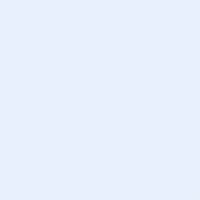 